SERVIÇO PÚBLICO FEDERAL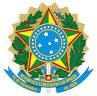 UNIVERSIDADE FEDERAL DE ALAGOASCAMPUS DE ARAPIRACACURSO DE MEDICINA  Arapiraca, __ de _____ de _____.FICHA DE AVALIAÇÃO INDIVIDUAL DE QUALIFICAÇÃO DO PROJETO DE PESQUISATÍTULO DO TRABALHO: _______________________________________________________NOME DOS DISCENTES: _______________________________________________________                                           _______________________________________________________NOME DO(S) ORIENTADOR(ES): _________________________________________________							  _____________________________________________________NOME DO EXAMINADOR: __________________________________________________________________________________ASSINATURA DO EXAMINADORAvaliação de PROJETO DE PESQUISAAvaliação de PROJETO DE PESQUISAIntrodução (até 1,5 pontos)Apresenta e contextualiza o tema, a justificativa apresenta a relevância do trabalho para a área da MEDICINA; apresenta os objetivos (geral e específicos) que foram traçados para desenvolver o TCC; descreve os procedimentosmetodológicos.Referencial teórico (até 1,5 pontos)Apresenta os elementos teóricos de base da área do conhecimento investigada, bem como a definição dos termos, conceitos e estado da arte pertinentes ao referido campo do TCC.Metodologia (até 3,0 pontos)Descreve com detalhes suficientes a proposta desenvolvida, justifica as estratégias escolhidas. Adequação com objetivos.Referências (até 1,0 pontos)Apresentada dentro das normas ABNT. Utilizou referências atualizadas e pertinentes. Estabeleceu diálogo entre as referências de alto impacto.Nota final da avaliação do trabalho escrito (soma das notas, máximo 7)Avaliação da apresentação oral e arguiçãoAvaliação da apresentação oral e arguiçãoEstruturação e ordenação do conteúdo da apresentação (até 0,5 pontos)Clareza e fluência na exposição das ideias (até 1 pontos)Domínio acerca do tema desenvolvido (até 1 pontos)Observância do tempo determinado (de 10 a 15 minutos) (até 0,5 pontos)Nota final da apresentação oral (soma das notas, máximo 3,0)Nota Final dos Discentes